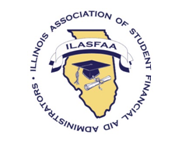 2023-2024The Illinois Association of Student Financial Aid Administrators, Inc.ILASFAA CANDIDATE ACCEPTANCE Name of Candidate: Alexis AlvarezCandidate is running for the office of: Chicago regional coordinatorCandidate’s EDUCATION background -- degree, institution, year (year is optional):Texas A&M university: International studies- foreign policy and diplomacyCandidate’s PROFESSIONAL EXPERIENCE (please list current position first):Loyola university Chicago: Financial aid advisor 11/04/2021- PresentISAC: Community outreach Corp member – Lake County 06/2020-10/2021Candidate’s PROFESSIONAL ACTIVITIES – years and activities:Ilaasfa: DEI co-chair 10/22/2022-PresentWhat contribution do you envision ILASFAA making to the financial aid profession?ILASFAA offers a sense of community and support to our profession that is extremely niche and at some universities lacks the proper resources. ILASFAA allows us to supplement that lack of resources through collaboration and shared educational and professional experiences. How would you support financial aid professionals as we move into the future for ILASFAA?As we move into the future of ILASFAA, it is my intention to support our professionals in the field through cooperation and collaboration with other coordinators, plan in person meetings as well as virtual ones to allow our colleagues within the city to meet and form connections. We are each other's greatest resource and I hope you allow me the opportunity to bring us all together. Do you have your supervisor’s support and agreement to be a candidate for the 2023-24 Election? As we go into the 2023-2024 election, I have my supervisor’s support and agreement to be a candidate for the chicago regional coordinator position.You are the Future of ILASFAA! THANK YOU FOR YOUR PARTICIPATION IN OUR ILASFAA ELECTIONS!PLEASE RETURN your Candidate Acceptance to: Mary Shaw at mshaw18@depaul.edu by Wed, Jan 25, 2023.